SUPPORTING INFORMATIONSupplementary Figure 1. Hierarchical structure of the dataSupplementary Figure 2: Flow chart. Supplementary Table 1:  Incidence rate ratios estimating the effect of patient characteristics (individual and customer effects) on the waiting list registration rate (per 1,000 months of dialysis): results of Model 2 with a network random effect and transplant center random effect) according to age group.Supplementary Table 2. Clinical characteristics of patients registered before the start of dialysis and patients registered in the first year after starting dialysis.Supplementary Table 3. Estimation of variability in the network random effect according to time of registration (before or after starting dialysis) for the whole cohort and for two age groups. The number of patients registered in the oldest group (75-84 years old) was too small for subgroup analysis.Supplementary Figure 3. Scatter plots representing the registration rate of each network according to each age group on the vertical axis and the mean age of patients in the network on the horizontal axis.Supplementary Figure 4.  Scatter plots representing the registration rate for each network according to each diabetes group on the vertical axis and the proportion of diabetic patients in the network on the horizontal axis.Supplementary Figure 1 : Hierarchical structure of data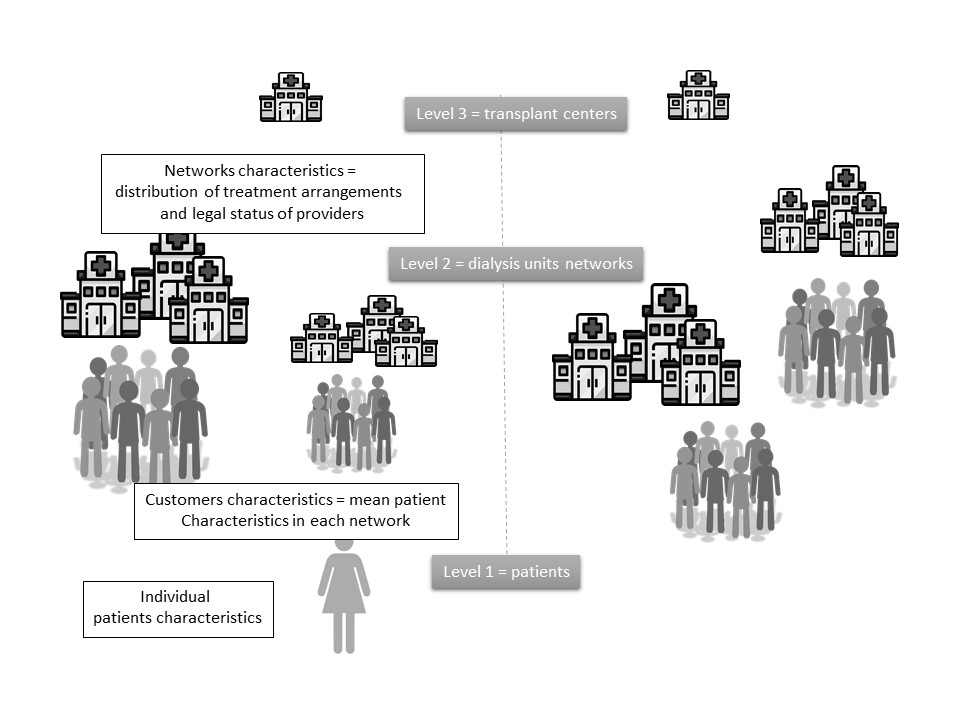 Supplementary Figure 2 : Flow ChartSupplementary Table 1.  Incidence rate ratios estimating the effect of patient characteristics (individual  and customer effect) on the waiting list registration rate (per 1,000 months of dialysis): results of Model 2 with network random effect and transplant center random effect) according to age group.Reading key : Cells are in gray when the effect is not significant.* In young patients, the registration rate for a patient without obesity is twice as high compared to a patients with obesity. ** In young patients, the registration rate increases by 35% when the proportion of obese patients in the network decreases by 10%.Supplementary Table 2. Clinical characteristics of patients registered before starting dialysis and patients registered in the first year after starting dialysis.Supplementary Table 3. Estimation of variability in the network random effect according to time of registration (before or after starting dialysis) for the whole cohort and for two age groups. The number of patients registered in the oldest group (75-84 years old) was too small for subgroup analysis.Supplementary Figure 3. Scatter plots representing the registration rate of each network according to each age group on the vertical axis and the mean age of patients in the network on the horizontal axis.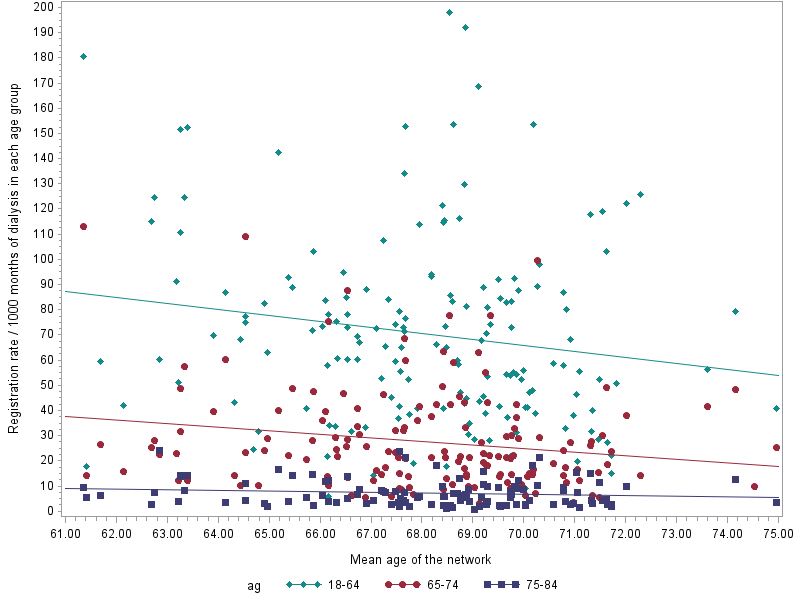 Reading key : The level of registration rates are higher on the left of the figure = In networks with young patients, the registration rate is higher, even for older patients. The slope for young patients (green) is steeper compared to the slope for older patients (red) = Networks with young patients tend to favour young patients for registration.Supplementary Figure 4:  Scatter plots representing, on the vertical axis, the registration rate of each network according to each diabetes group and, on the horizontal axis, the proportion of diabetic patients in the network.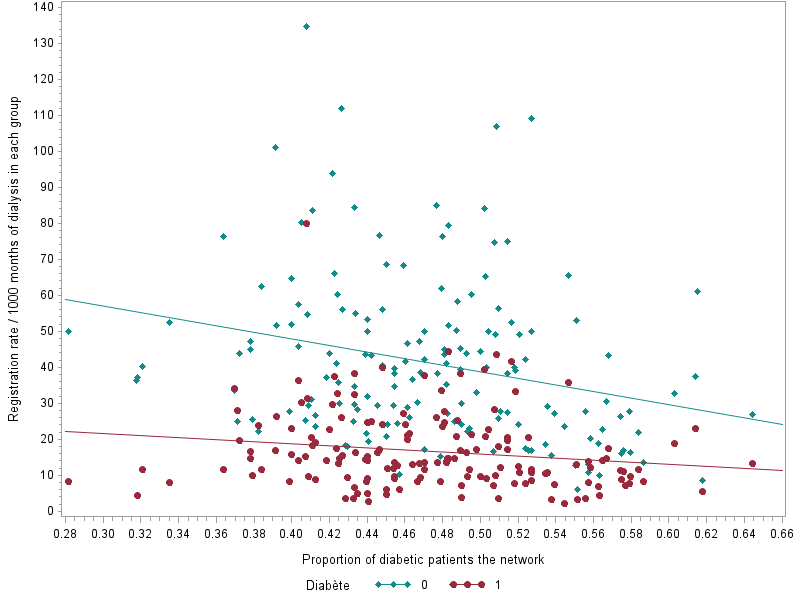 Reading key : The level of registration rates are higher at the left of the figure = In networks with less diabetic patients, the registration rate is higher, even for diabetic patients. The slope for non diabetic  patients (green)  is steeper compared to the slope for diabetic  patients (red) = Networks with less diabetic  patients tend to favour healthier  patients for registration.18-64 years18-64 years18-64 years65-74 years65-74 years65-74 years75-84 years75-84 years75-84 yearsNumber of patients564456445644533653365336586258625862Mean age (SD) years52.0(10.8)52.0(10.8)52.0(10.8)70.3(2.76)70.3(2.76)70.3(2.76)80.2(2.89)80.2(2.89)80.2(2.89)Number of registrations (%)2880 (51%)2880 (51%)2880 (51%)1206 (23%)1206 (23%)1206 (23%)300 (5%)300 (5%)300 (5%)IRR95%CI95%CIIRR95%CI95%CIIRR95%CI95%CIPatient effectPatient effectPatient effectPatient effectPatient effectPatient effectPatient effectPatient effectPatient effectPatient effectAge (+1SD)0.890.820.960.730.640.840.140.100.21No Obesity2.32*1.703.163.712.325.9519.673.66105.83No Heart failure1.541.152.051.941.332.849.924.0124.57No Peripheral vascular disease1.831.332.522.221.553.183.661.648.15No Cerebrovascular disease1.781.242.561.330.872.022.040.775.42No Arrhythmia1.511.062.161.040.731.491.310.662.60No Cardiovascular disease1.521.142.021.360.981.881.080.522.23No Diabetes1.501.241.821.841.392.441.420.782.59Walk without help5.103.218.107.013.8512.7613.803.4455.26No Active malignancy6.334.149.695.083.208.085.211.8614.63No Pulmonary disease1.811.352.441.831.272.661.520.663.50No Behavioural disorder5.672.8311.352.921.236.941.830.2414.01Emergency initiation0.370.300.440.240.170.330.100.040.25Patient's refusal to be listed0.040.020.090.040.020.080.220.060.76No Denutrition1.191.011.401.881.422.481.660.913.01No Liver disease2.061.373.101.901.023.572.350.3018.44eGFR<8 ml/min1.000.841.181.250.951.651.700.933.10Customer effectCustomer effectCustomer effectCustomer effectCustomer effectCustomer effectCustomer effectCustomer effectCustomer effectCustomer effectAge (+1SD)0.970.931.020.120.011.840.880.392.01No Obesity1.35**1.121.621.120.951.331.140.522.48No Heart failure1.090.961.231.000.851.181.280.901.82No Peripheral vascular disease0.970.831.140.700.520.941.200.881.66No Cerebrovascular disease1.000.821.211.211.001.460.770.411.43No Arythmia1.201.001.451.070.881.291.210.831.76No Cardiovascular disease0.920.801.071.220.991.491.030.671.59No Diabetes1.090.961.230.740.580.931.000.641.56Walk without help1.060.881.270.820.651.031.260.861.84No Active malignancy1.060.841.330.930.761.131.280.722.26No Pulmonary disease1.070.901.260.750.481.190.980.641.50No Behavioural disorder1.841.372.461.040.891.231.030.323.33Emergency initiation1.000.911.090.540.360.810.730.531.00Patient's refusal to be listed0.480.350.650.990.871.141.120.552.29No Denutrition1.020.951.100.750.531.071.270.961.68No Liver disease1.020.821.270.990.871.130.890.263.03eGFR<8 ml/min1.080.991.171.001.001.001.210.931.58Registered after starting dialysis Preemptive registrationN24231963Age (years)18-4423.517.945-6443.146.665-7426.728.475-846.67.1Male67.961.1Diabetes35.823.8Heart failure11.17.1Cardiovascular disease14.311.1Arryhthmia8.17.3Cerebrovascular disease5.95.9Peripheral vascular disease10.66.8Pulmonary disease9.16.8Active malignancy2.74.2Liver disease5.02.8Behavioural disorder1.11.2Walk without help97.298.0Denutrition44.645.7Obesity5.75.4EGFR<8 ml/min59.155.9Emergency initiation25.98.318-84 years18-6465-74Cohort registered before starting dialysisCohort registered before starting dialysisCohort registered before starting dialysisNumber of registrations (%)1963 (12%)1266 (22%) 558 (10%)Model 0 random network effect and no fixed effects 0.83 (0.17)0.65 (0.16)0.75 (0.33)Model 1 random network effect and fixed effects from Level 1 (patient characteristics) and Level 2 (customer characteristics) 0.80 (016)0.50  (0.15)1.21 (0.42)Cohort of patients registered after starting dialysisCohort of patients registered after starting dialysisCohort of patients registered after starting dialysisNumber of registrations (%)2423 (14%)1614 (29%)648 (12%)Model 0 random network effect and no fixed effects 0.33 (0.07)0.11 (0.05)0.28 (0.16)Model 1 random network effect and fixed effects from Level 1 (patient characteristics) and Level 2 (customer characteristics) 0.32 (0.07)0.05  (0.04)0.22 (0.15)